Månedsbrev for januar 2023 på AlveneVi starter med et lite tilbakeblikk på desember måned. I desember startet vi opp med adventsamling hver dag hvor vi tente lys og trakk hvem som skulle få pepperkake og bli med på samlingen. Dette skapte spenning og magi blant barna. Barna koste seg når de fikk bli med å fremføre på låven sitter nissen. Håper dere har fått sett på bildene vi har lagt ut på hjemmesiden fra samlingene. Videre har vi hatt juleverksted hvor barna malte bakeforkle som de kunne ta i bruk hjemme, vi har lagt kunst som henger på veggen i barnehagen som ble et juletre, barna har bakt pepperkake, laget juletre av papp, julebjelle og designet egen kopp som dere fint kan sette i oppvaskmaskinen. Vi har storkost oss sammen med julemusikk og god stemning. De 8 eldste var også på julevandring i menighetshuset og fikk høre om fortellingen om Jesus og hvorfor vi feirer jul. Barna lyttet og deltok aktivt mens de fikk være med å kle seg ut som engler, gjeter, Maria og Josef. Vi markerte også luciadagen og takk til alle som tok seg tid til å komme for det sosiale og en liten lussekatt. Veldig kjekt når førskolegruppen kom og sang for oss, dette hadde de gledet seg til. Nissefest hadde vi også med grøt og kos. Selveste nissen, ja han kom med sleden på taket av barnehagen og gav alle sammen en kjempestor kakemann. Jammen fikk vi oppleve snø også, vi har fått vært mye ute og akt, trist at snøen forsvant til jul, men det er nok sjanse for at vi ser noe snø snart igjen. Om ikke skal vi hvertfall snakke mye om snø i januar. I januar starter vi med fortellingen «da snøen fikk sin farge» som er en flott fortelling om farger, vennskap, be om hjelp og gi hjelp. Til denne fortellingen har vi laget konkreter som bilder og figurer. Til de minste vil vi gjøre om fortellingen og temaet litt, så det blir alders tilpasset for alle sammen. Dere kan finne fortellingen under dokumenter på hjemmesiden. Som dere også ser på månedsplanen, knytter vi inn farger ut fra blomstene i fortellingen. Vi vil ha et ekstra fokus på fagområdet kommunikasjon, språk og tekst i alle våre daglige samspill.Rammeplanen sier blant annet at barnehagen skal være bevisst på at kommunikasjon og språk påvirker og påvirkes av alle sider ved barnets utvikling. Gjennom dialog og samspill skal barna støttes i å kommunisere, medvirke, lytte, forstå og skape mening. Barnehagen skal anerkjenne og verdsette barnas ulike kommunikasjonsuttrykk og språk. Alle barn skal få god språkstimulering gjennom barnehagehverdagen, og alle barn skal få delta i aktiviteter som fremmer kommunikasjon og en helhetlig språkutvikling (KD2017).Vi voksne skal anerkjenne og respondere på barnas ulike verbale og non-verbale uttrykk og støtte deres språkutvikling. Vi skal være bevisst på våre roller som språklige forbilder og være lydhøre i kommunikasjon med alle barn i både lek, måltid, påkledning, samling, stell og andre overganger.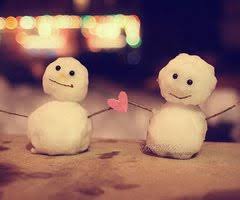 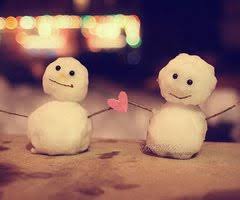 Mvh Anne Sofie, Maiken, Cecilie, Stefan og Camilla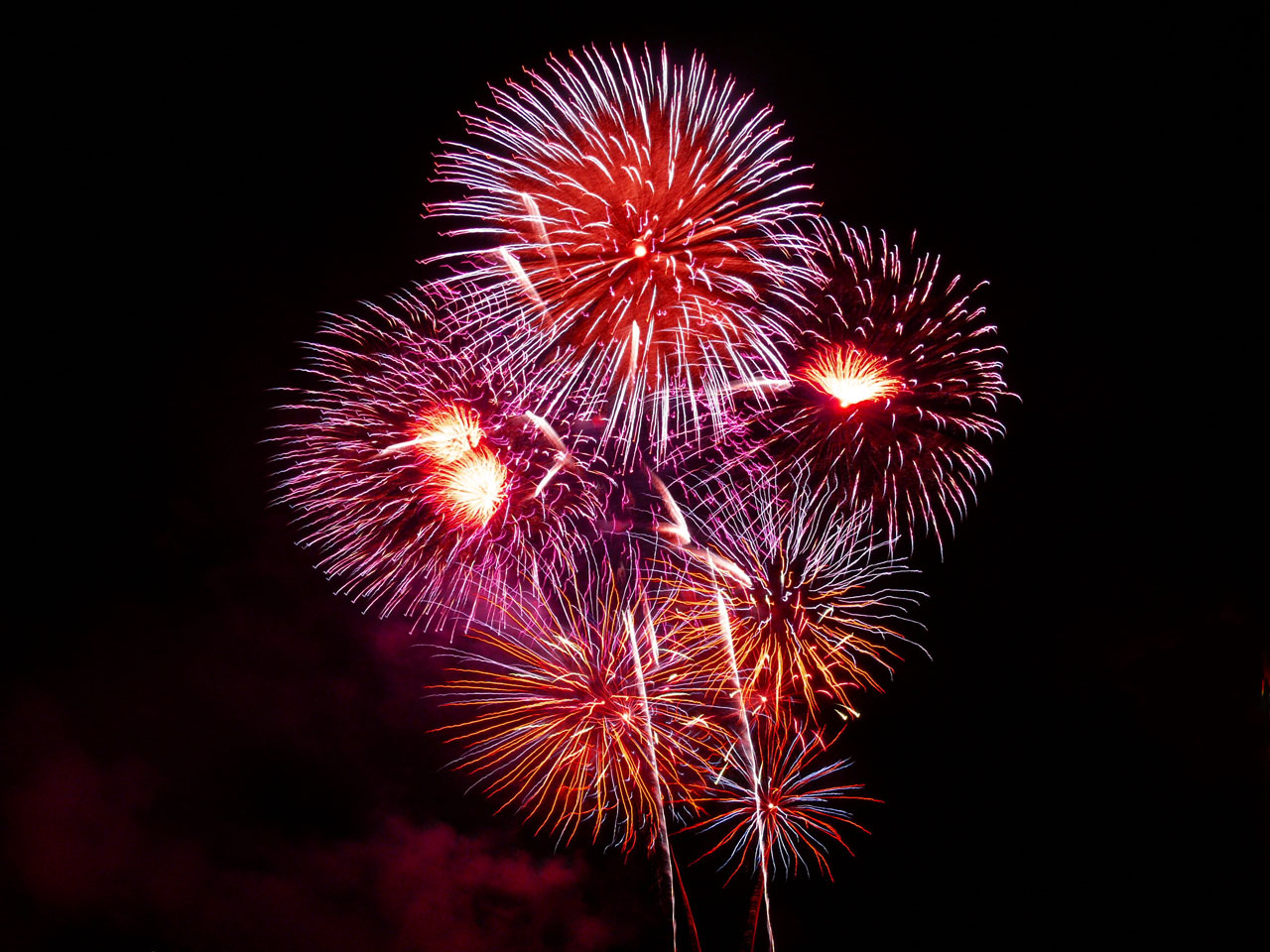 